     ALERGENI: V pekovskih izdelkih so možni alergeni v sledovih: S,G,L,O,SE       IK – živilo izbrane kakovosti    BIO – biološko ali ekološko pridelano živilo                 V primeru, da ni mogoče zagotoviti ustreznih živil, bomo jedilnik spremenili.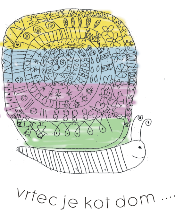 JEDILNIK ZA OTROKE VRTCA ŠENTJUR enota PONIKVA               1. JULIJ – 5. JULIJ  2024ZAJTRKAlergeniMALICAAlergeniKOSILOAlergeniPONEDELJEK  1. 7.  2024MLEKO – IKMAKOVKAGP,LSADNI ČAJ BREZ SLADKORJAPOLBELI KRUH Z MANJ SOLI IN BREZ DODATKOV SADJEGPGOBOVA JUHA SESEKLJAN ZREZEKMEČKAN KROMPIRSESTAVLJENA BIO SOLATAGP,LLZTOREK  2. 7.  2024ZELIŠČNI ČAJ Z MEDOMOVSENI KRUH MESNI NAMAZ-PAŠTETAPAPRIKA IN PARADIŽNIKGP,GOV,LZELIŠČNI ČAJ Z MEDOMOVSENI KRUH SADJE GP.GOVFIŽOLOVA ENOLONČNICA S TELETINO IN ZELENJAVO – IKMARMELADNI ROGLJIČEK100% POMARANČNI SADNI SOK-RAZREDČENGP,JLZ,LSREDA  3. 7.  2024ŠIPKOV ČAJ Z LIMONORŽENI KRUHSIRNI NAMAZ – IKGP,GR,LŠIPKOV ČAJ Z LIMONORŽENI KRUHSADJEGP,GRBIO GOVEDINA V OMAKITESTENINE-PERESNIKI Z MASLOMBIO ZELENA SOLATA Z LEČOLZ,GP,L,JČETRTEK 4. 7.  2024MLEČNI ZDROB – IKČOKOLADNI POSIPGP,L,OOTROŠKI ČAJ BREZ SLADKORJAKORUZNI KRUHSADJEGPKORENČKOVA JUHAPIŠČANČJI ZREZEK – IKRIŽ Z ZELENJAVOSOLATA LZ,GP,L,JPETEK  5. 7.  2024BELA KAVA VČRNI KRUH KUHANA JAJČKAGP,J,LSADNI ČAJ BREZ SLADKORJA ČRNI KRUHSADJE GPPREŽGANKATELEČJA HRENOVKAPIRE KROMPIRKREMNA ŠPINAČALZ,GP,L,JGP-gluten/pšenicaGR-gluten/ržO-oreškiL-mleko/laktozaR-ribeVB-volčji bobGOV-gluten/ovesGJ-gluten/ječmenGO-gorčično semeJ-jajceRA-rakiŽ-žveplov dioksidGPI-gluten/piraA-arašidi,SE-sezamovo semeS-sojaLZ-listna zelena